Дата размещения 13.01.2020.Срок приема заключений по результатам независимой антикоррупционной экспертизы с 13.01.2020  по 23.01.2020г.О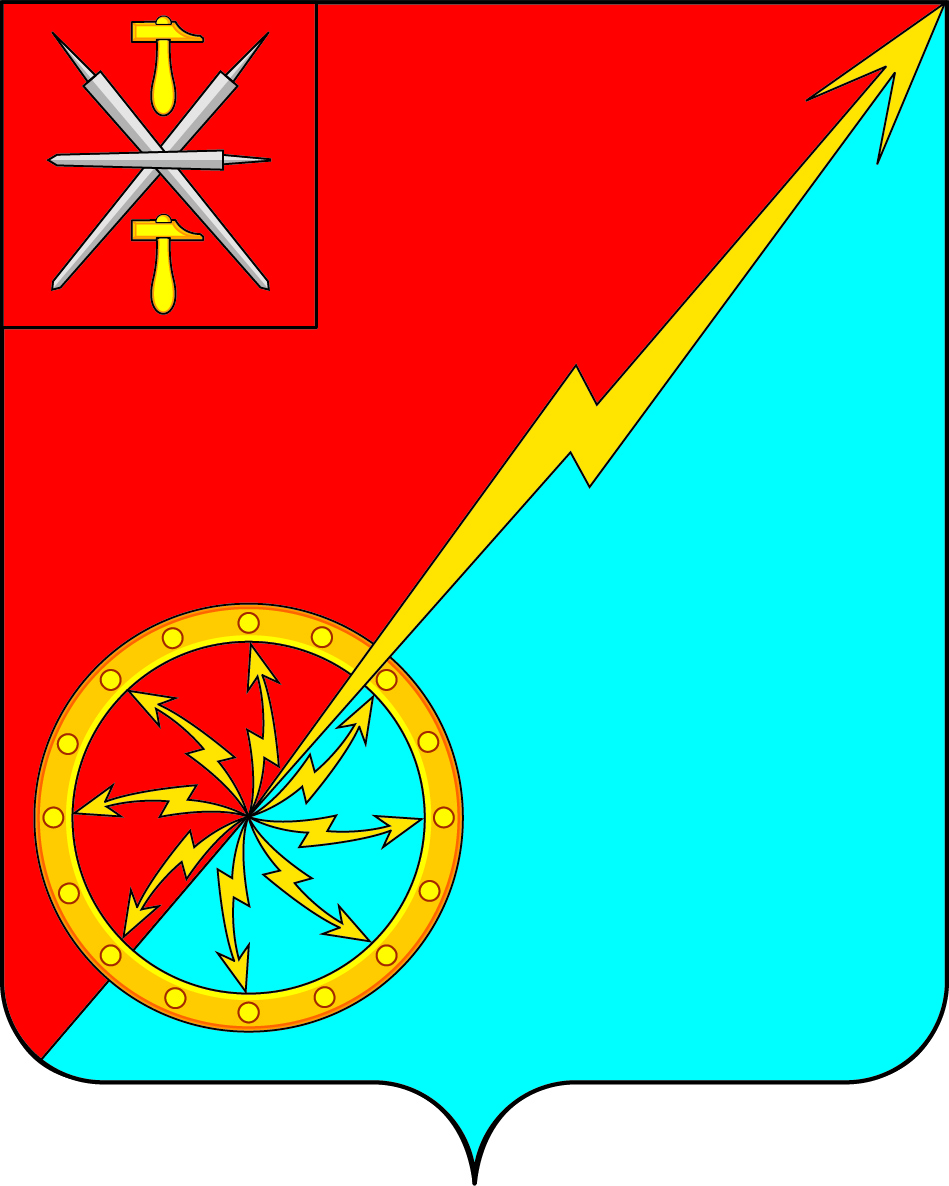 Собрание депутатов муниципального образованиягород Советск Щекинского района      IV созываПРОЕКТРЕШЕНИЕот _____________ 2020 года                                     № __________О внесении изменений в решение Собрания депутатов муниципального образования город Советск  Щекинского района № 62-204 от 25.12.2017г. «Об утверждении нормативов формирования расходов на оплату труда муниципальных служащих администрации и содержание органов местного самоуправления муниципального образования город Советск Щекинского района»В соответствии с постановлением правительства Тульской области от 30.12.2019 № 691 «О внесении изменений в постановление правительства Тульской области от 14.11.2017г. № 538 «Об утверждении нормативов формирования расходов на оплату труда депутатов, выборных должностных лиц местного самоуправления, осуществляющих свои полномочия на постоянной основе, лиц, замещающих муниципальные должности в контрольно-счетном органе, муниципальных служащих и содержание органов местного самоуправления Тульской области», на основании Устава муниципального образования город Советск Щекинского района, Собрание депутатов муниципального образования город Советск Щекинского района  РЕШИЛО:1. Внести в решение Собрания депутатов муниципального образования город Советск  Щекинского района № 62-204 от 25.12.2017г. Об утверждении нормативов формирования расходов на оплату труда муниципальных служащих администрации и содержание органов местного самоуправления муниципального образования город Советск Щекинского района» следующие изменения:1.1. Подпункт «в» пункта 4 приложения № 2 изложить в следующей редакции: «в) ежемесячное денежное поощрение - до  120  процентов должностного оклада.»;1.2. Приложение № 5 к решению изложить в новой редакции:2. Настоящее решение обнародовать путем размещения на официальном сайте муниципального образования город Советск Щекинского района и на информационном стенде администрации муниципального образования город Советск Щекинского района по адресу: Тульская область, Щекинский район, город Советск, пл. Советов, д. 1. 3.  Решение вступает в силу со дня обнародования и распространяется на правоотношения, возникшие с 01.01.2020 года. Действие подпункта 1.1. решения распространяется на правоотношения, возникшие с 01.10. 2019 года.Глава муниципального образованиягород Советск Щекинского района                              Е. В. ХолаимоваНаименование муниципального образованияНорматив формирования расходов на содержание органов местного самоуправленияМО город Советск Щекинского района23,3